Snap Care: Reference Request: Student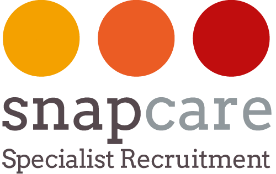 Snap places candidates to work with children, young people & adults with disabilities and additional needs who are potentially vulnerable. Your reference will be very helpful to ensure we maintain our thorough screening process. If you have any questions regarding this reference, please call on 020 7729 2200 or email info@snapcare.co.uk.Please complete, save and return to info@snapcare.co.uk Thank you!————————————————————————————————————————————————————Reference Request For: (Please add Applicant / Employee name here) 
Name of referee (Your name):                                        	Your Role/Job Title (if applicable):
Company Name (if applicable): 				Tel: ————————————————————————————————————————————————————Please provide the title of his/her course/studies:Please state the dates he/she studied:
From:  Month:             Year:                                                    To: Month:             Year:                                                    What qualification did/do you expect the candidate to gain?

Do you have any knowledge of the applicant’s work children/clients with disabilities / additional needs? 
If so, please provide details:Personality wise, how would you describe the applicant?Any particular strengths:
Any particular weaknesses that you feel may affect his/her work ability:

Please comment on the following where relevant:                                         Timekeeping:                            Attitude to studying:                      Would you recommend the applicant to work with children or clients with disabilities/additional needs?Please give details of any relevant practical placements the applicant may have completed:Did the applicant have DBS (Police check) for these practical placements?  
If placements included working with children/vulnerable clients, were there any safeguarding concerns? Any additional comments (please feel free to send a separate written reference, the more information we have the better!)
Name:                                                                                       Dated:                       (Please note: individuals have the right under the Data Protection Act 1998 to see copies of references received about them and we cannot therefore guarantee the complete confidentiality of any reference received. Snap may also show this reference to prospective employers).————————————————————————————————————————————————————Snap Care is part of SNAP Childcare Ltd. Postal address: 2 Broad Street. Newent Gloucestershire. GL18 1AH www.snapcare.co.uk  020 7729 2200 